Chapitre 5A lire par les élèvesLe lendemain, tout le monde est debout avant le lever du soleil. Quand les épées sont astiquées et les canons chargés, Grossetête ordonne qu’on lève l’ancre. Trésor est excité par l’air du large et le vent de l’aventure. Il grimpe aux mâts, se balance aux cordages.Vivement l’abordage, je vais sauter sur ce navire comme un poisson volant !Les pirates, eux, sont moins gais. Ils connaissent la réputation des marchands de perles grises et l’importance du danger.Trésor va se faire massacrer, c’est sûr !Et nous, nous allons nous faire estropier !Ils boivent du rhum, coup sur coup, pour se rassurer. Aussi quand le vent commence à forcir et le bateau à tanguer, Trésor rassemble son courage mais les pirates commencent à vomir par-dessus bord…A ce moment-là, Trésor aperçoit un navire.Youhou ! Les marchands de perles grises !Mais Grossetête prend sa longue vue, observe le pavillon et déclare :Ce ne sont que des marchands de noix de cocos.Trésor supplie.Grossetête, et si on les attaquait ? Ce serait un bon entrainement !Aussitôt, ravi, Grossetête crie :Bonne idée, fiston ! Une attaque au petit matin nous fera le plus grand bien !A lire en lecture offerte par la PEIl lève le bras en l’air et, d’une voix d’ogre, il hurle :A l’abordage !A contrecoeur, les pirates passent à l’action : Grospied manœuvre les voiles, Groseil charge les canons, Grossedent enflamme des torches. Mais le résultat est catastrophique : le bateau se couche de plus belle dans la tempête, les torches enflammées sont si mal jetées qu’elles reviennent sur les voiles du bateau des pirates et y mettent le feu. Les marchands de noix de coco se mettent à riposter à coups de pistolets.Grossedent a l’épaule en sang et les pirates doivent battre en retraite. Ils trouvent refuge dans une petite crique à l’abri de la tempête. Après les rafales de vent, les pirates affrontent les rafales d’injures de leur chef.Mais qu’est-ce qui vous prend ? J’ai l’impression d’avoir à faire à une équipe de vieillards. Vous n’êtes plus de vrais pirates ! Vous êtes devenus des pirates en guimauve, les bons à rire du Pacifique, les vrais : ridicules, nuls et archis-nuls !Les pirates ont honte de cette attaque lamentable et honte, surtout, de se faire traiter de bons à rien, sous les yeux de Trésor.Pendant ce temps, Trésor réfléchit. Soudain, il dit à Grosoeil :Tu te souviens du jour où on s’était déguisés ? Pour vaincre les marchands de perles grises, ce serait une bonne idée….Objectifs de la semaineRévisionsJour 1 : CompréhensionFaire lire le texte phrase à phrase. Faire expliquer chaque phrase. Poser des questions aux élèves. Repérer le vocabulaire inconnu.Lire le texte en lecture dialoguéeJour 2 : Activités sur les phrases Lire le texte en lecture dialoguéeDire si le texte est au présent, au passé ou au futurIdentifier le sujet et le verbe des phrases en orange + colorier le groupe déplaçableTransformer les phrases en vert en phrases négativesProduction d’écrits, 1er jetJour 3 : EvaluationTransposer l’extrait à toutes les personnesJour 4 : Avant les vacancesProduction d’écrits, 2ème jetChapitre 5 : Transposer à toutes les personnesVous êtes une bande de pirates en guimauve !     _______________________________________________________________________________________________________________________________________________________________________________________________________________________Les pirates ont honte de cette attaque lamentable. _______________________________________________________________________________________________________________________________________________________________________________________________________________________Je saute dans ce navire comme un poisson volant !_______________________________________________________________________________________________________________________________________________________________________________________________________________________Trésor va se faire massacrer !_______________________________________________________________________________________________________________________________________________________________________________________________________________________\\\ Exercice n° 1 : Pour écrire des verbes au présentÉcris les verbes au présent :Etre  On ______________ debout depuis l’aube.Sauter  Je __________________ sur ce navire !Aller   Nous _________________ droit à la catastrophe.Attaquer   Nous _______________ les marchands de perles maintenant ?Hurler  Grossetête ___________________ : « à l’abordage ! »Enflammer   Les pirates __________________________ des torches.------------------------------------------------------------------------------------------------------------------\\\ Exercice n° 2 : Pour transposer des textesTranspose avec « je »Le pirate se lève de bonne heure. Il équipe son bateau et se prépare à faire une bataille. Il observe les marchands de perles qui arrivent. Il est prêt ! Il imagine qu’il a déjà gagné la bataille. Mais il oublie qu’il a seulement 8 ans.Pense-t-il à se sauver ?------------------------------------------------------------------------------------------------------------------\\\ Exercice n° 3 : Pour écrire des petits textes en conjuguant correctementÉcris les verbes au présent :Trésor (demander) __________________________ à Grossetête d’attaquer les marchands de noix de coco. Grossetête (être) __________________________ d’accord. Mais les pirates (rater) __________________________ complètement leur attaque. Ils (avoir) __________________________ trop bu de rhum. Ils (retourner) __________________________ sur une autre île.Grossetête (hurler) __________________________ sur ses camarades.Vous (être) _____________nuls !  Tu (constater) ___________________, Trésor, comme ils sont des pirates en guimauve !------------------------------------------------------------------------------------------------------------------\\\ Exercice n° 5 : Pour transposer des phrasesRécris les phrases suivantes sur ton cahier, en commençant par le bon pronom.Je saute sur ce bateau.  NousIl grimpe aux mâts et il se balance aux cordages.  VousLe pirate avale des verres de rhum.  Ils Trésor observe un navire au loin.  TuNous les attaquons maintenant ?  TuLes pirates ont le mal de mer.  ElleLes pirates reculent après leur défaite.  JeNous allons sur une autre île.  Tu------------------------------------------------------------------------------------------------------------------\\\ Exercice n° 6 : Pour repérer les phrasesRecopie la dernière phrase du 3ème paragraphe. Recopie la première phrase du premier paragraphe. Recopie la dernière question du texte.------------------------------------------------------------------------------------------------------------------\\\ Exercice n° 7 : Pour maitriser le son « gn »Entoure tous les mots où tu entends le son « gn ».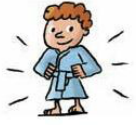 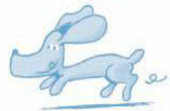 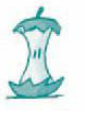 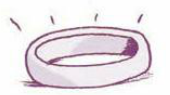 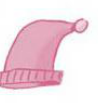 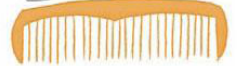 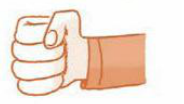 ------------------------------------------------------------------------------------------------------------------\\\ Exercice n° 8 : Pour lire correctement les mots avec « gn »Classe les mots dans la bonne colonne.des lasagnes ; un gilet ; une consigne ; un genou ; un goéland ; un gouvernail ; un berger ; une châtaigne ; la longitude ; une guêpe ; la compagnie ; ------------------------------------------------------------------------------------------------------------------\\\ Exercice n° 9 : Pour écrire des mots avec le son « gn »Ecris les mots sous les dessins.\\\ Exercice n° 10 : Pour identifier les verbesDans ces phrases, souligne le verbe et indique son infinitif.Trésor a envie de se battre.  ___________________Tu as très peur de cette bataille.  ___________________Les pirates pensent que Trésor est en danger.  _________________Grospied manœuvre les voiles.  ___________________Le bateau se couche dans la tempête.  ___________________Vous êtes des pirates en guimauve !  _________-------------------------------------------------------------------------------------------------------------------\\\ Exercice n° 11: Pour identifier à qui les pronoms font référenceIndique qui parle à chaque fois.A ce moment-là, Trésor aperçoit un navire.Youhou ! Les marchands de perles grises !C’est ____________________ qui parle.Aussitôt, ravi, Grossetête crie :Bonne idée, fiston ! Une attaque au petit matin nous fera le plus grand bien !C’est ____________________ qui parle.Pendant ce temps, Trésor réfléchit. Soudain, il dit à Grosoeil :Tu te souviens du jour où on s’était déguisés ? Pour vaincre les marchands de perles grises, ce serait une bonne idée….C’est ____________________ qui parle.Les pirates, eux, sont moins gais. Ils connaissent la réputation des marchands de perles grises et l’importance du danger.Trésor va se faire massacrer, c’est sûr !C’est ____________________ qui parle.-------------------------------------------------------------------------------------------------------------------\\\ Exercice n° 12 : Pour identifier les verbes et les sujets Souligne le verbe avec une règle, entoure le sujet.Le vent commence à forcir.Grossetête observe le pavillon.Les torches mettent le feu aux voiles du navire.Les marchands ripostent à coup de pistolet.Vous avez un problème, bande de pirates ?Tu te rappelles, l’autre jour ?Les pirates ont honte.Nous avons une bonne idée.-------------------------------------------------------------------------------------------------------------------\\\ Exercice n° 13 : Pour utiliser des groupes nominauxEntoure les sujets.Recopie les phrases sur ton cahier en changeant le sujet.Il a hâte de commencer la bataille.Ils ont hâte de commencer la bataille.Il se couche dans la tempête.Elle fait d’énormes vagues.Il est très fâché.Il réfléchit.-------------------------------------------------------------------------------------------------------------------\\\ Exercice n° 14 : Pour comprendre l’histoireComplète avec les mots du texte.- Mais qu’est-ce qui vous …………………. ? J’ai l’impression d’avoir …………………… à une ……………………. de vieillards. Vous n’êtes plus de vrais pirates ! Vous êtes devenus des pirates en ……………………………. , les bons à rien du Pacifique : …………………………….., nuls et archi-nuls ! Les pirates ont honte de cette attaque ………………………………….. , et honte, surtout, de se faire traiter de bons à rien sous les ………………… de Trésor.\\\ Exercice n° 15 : Pour maitriser le genre et le nombre des nomsTransforme les groupes nominaux.les voiles déchirées – le mât cassé – l’épaule douloureuse – les cordages – le petit pirate – une petite attaque – des petites attaques – les marchands – les marchandes – l’ingénieux plan – les horribles défaites-------------------------------------------------------------------------------------------------------------------\\\ Exercice n° 16 : Pour comprendre l’histoireRéponds aux questions.Quel est le premier navire que Trésor aperçoit ?Comment se passe cette première attaque ?Quelle insulte Grossetête dit-il à ses pirates ?A ton avis, quelle est l’idée de Trésor pour réussir la prochaine attaque ?-------------------------------------------------------------------------------------------------------------------\\\ Exercice n° 17 : Pour comprendre l’histoireRelie chaque mot à sa définition.-------------------------------------------------------------------------------------------------------------------\\\ Exercice n° 18 : Pour connaitre les familles de motsColorie de la même couleur tous les mots d’une même famille.-------------------------------------------------------------------------------------------------------------------\\ Exercice n° 1 : Pour écrire des verbes au présentÉcris les verbes au présent :Etre  On ______________ debout depuis l’aube.Sauter  Je __________________ sur ce navire !Aller   Nous _________________ droit à la catastrophe.Attaquer   Nous _______________ les marchands de perles maintenant ?------------------------------------------------------------------------------------------------------------------\\ Exercice n° 2 : Pour transposer des textesTranspose avec « je »Le pirate se lève de bonne heure. Il équipe son bateau et se prépare à faire une bataille. Il observe les marchands de perles qui arrivent. Il est prêt ! ------------------------------------------------------------------------------------------------------------------\\ Exercice n° 3 : Pour écrire des petits textes en conjuguant correctementÉcris les verbes au présent :Trésor (demander) __________________________ à Grossetête d’attaquer les marchands de noix de coco. Grossetête (être) __________________________ d’accord. Mais les pirates (rater) __________________________ complètement leur attaque. Ils (avoir) __________________________ trop bu de rhum. Ils (retourner) __________________________ sur une autre île.------------------------------------------------------------------------------------------------------------------\\ Exercice n° 5 : Pour transposer des phrasesRécris les phrases suivantes sur ton cahier, en commençant par le bon pronom.Je saute sur ce bateau.  NousIl grimpe aux mâts et il se balance aux cordages.  VousLe pirate avale des verres de rhum.  Ils Trésor observe un navire au loin.  TuNous les attaquons maintenant ?  Tu------------------------------------------------------------------------------------------------------------------\\ Exercice n° 6 : Pour repérer les phrasesRecopie la dernière phrase du 3ème paragraphe. Recopie la première phrase du premier paragraphe. ------------------------------------------------------------------------------------------------------------------\\ Exercice n° 7 : Pour maitriser le son « gn »Entoure tous les mots où tu entends le son « gn ».------------------------------------------------------------------------------------------------------------------\\ Exercice n° 8 : Pour lire correctement les mots avec « gn »Classe les mots dans la bonne colonne.des lasagnes ; un gilet ; une consigne ; un genou ; un goéland ; un gouvernail ; un berger ; une châtaigne ; la longitude ; une guêpe ; la compagnie ; ------------------------------------------------------------------------------------------------------------------\\ Exercice n° 9 : Pour écrire des mots avec le son « gn »Ecris les mots sous les dessins.------------------------------------------------------------------------------------------------------------------\\ Exercice n° 10 : Pour identifier les verbesDans ces phrases, souligne le verbe et indique son infinitif.Trésor a envie de se battre.  ___________________Tu as très peur de cette bataille.  ___________________Les pirates pensent que Trésor est en danger.  _________________Grospied manœuvre les voiles.  ___________________-------------------------------------------------------------------------------------------------------------------\\ Exercice n° 11: Pour identifier à qui les pronoms font référenceIndique qui parle à chaque fois.A ce moment-là, Trésor aperçoit un navire.Youhou ! Les marchands de perles grises !C’est ____________________ qui parle.Aussitôt, ravi, Grossetête crie :Bonne idée, fiston ! Une attaque au petit matin nous fera le plus grand bien !C’est ____________________ qui parle.Pendant ce temps, Trésor réfléchit. Soudain, il dit à Grosoeil :Tu te souviens du jour où on s’était déguisés ? Pour vaincre les marchands de perles grises, ce serait une bonne idée….C’est ____________________ qui parle.-------------------------------------------------------------------------------------------------------------------\\ Exercice n° 12 : Pour identifier les verbes et les sujets Souligne le verbe avec une règle, entoure le sujet.Le vent commence à forcir.Grossetête observe le pavillon.Les torches mettent le feu aux voiles du navire.Les marchands ripostent à coup de pistolet.Vous avez un problème, bande de pirates ?-------------------------------------------------------------------------------------------------------------------\\ Exercice n° 13 : Pour utiliser des groupes nominauxEntoure les sujets.Recopie les phrases sur ton cahier en changeant le sujet.Il a hâte de commencer la bataille.Ils ont hâte de commencer la bataille.Elle fait d’énormes vagues.Il est très fâché.-------------------------------------------------------------------------------------------------------------------\\ Exercice n° 14 : Pour comprendre l’histoireComplète avec les mots du texte.- Mais qu’est-ce qui vous …………………. ? J’ai l’impression d’avoir …………………… à une ……………………. de vieillards. Vous n’êtes plus de vrais pirates ! Vous êtes devenus des pirates en ……………………………. , les bons à rien du Pacifique : …………………………….., nuls et archi-nuls ! Les pirates ont honte de cette attaque ………………………………….. , et honte, surtout, de se faire traiter de bons à rien sous les ………………… de Trésor.-------------------------------------------------------------------------------------------------------------------\\ Exercice n° 15 : Pour maitriser le genre et le nombre des nomsTransforme les groupes nominaux.les voiles déchirées – le mât cassé – l’épaule douloureuse – les cordages – le petit pirate – une petite attaque – des petites attaques – les marchands – \\ Exercice n° 16 : Pour comprendre l’histoireRéponds aux questions.Quel est le premier navire que Trésor aperçoit ?Comment se passe cette première attaque ?Quelle insulte Grossetête dit-il à ses pirates ?----------------------------------------------------------------------------------------------------------------\\ Exercice n° 17 : Pour comprendre l’histoireRelie chaque mot à sa définition.-------------------------------------------------------------------------------------------------------------------\\ Exercice n° 18 : Pour connaitre les familles de motsColorie de la même couleur tous les mots d’une même famille.-------------------------------------------------------------------------------------------------------------------\ Exercice n° 1 : Pour écrire des verbes au présentÉcris les verbes au présent :Etre  On ______________ debout depuis l’aube.Sauter  Je __________________ sur ce navire !Aller   Nous _________________ droit à la catastrophe.------------------------------------------------------------------------------------------------------------------\ Exercice n° 2 : Pour transposer des textesTranspose avec « je »Le pirate se lève de bonne heure. Il équipe son bateau et se prépare à faire une bataille. ------------------------------------------------------------------------------------------------------------------\ Exercice n° 3 : Pour écrire des petits textes en conjuguant correctementÉcris les verbes au présent :Trésor (demander) __________________________ à Grossetête d’attaquer les marchands de noix de coco. Grossetête (être) __________________________ d’accord. Mais les pirates (rater) __________________________ complètement leur attaque. ------------------------------------------------------------------------------------------------------------------\ Exercice n° 5 : Pour transposer des phrasesRécris les phrases suivantes sur ton cahier, en commençant par le bon pronom.Je saute sur ce bateau.  NousIl grimpe aux mâts et il se balance aux cordages.  VousLe pirate avale des verres de rhum.  Ils Trésor observe un navire au loin.  Tu------------------------------------------------------------------------------------------------------------------\ Exercice n° 6 : Pour repérer les phrasesRecopie la dernière phrase du 3ème paragraphe. ------------------------------------------------------------------------------------------------------------------\ Exercice n° 7 : Pour maitriser le son « gn »Entoure tous les mots où tu entends le son « gn ».------------------------------------------------------------------------------------------------------------------\ Exercice n° 8 : Pour lire correctement les mots avec « gn »Classe les mots dans la bonne colonne.des lasagnes ; un gilet ; une consigne ; un genou ; un goéland ; un gouvernail ;------------------------------------------------------------------------------------------------------------------\ Exercice n° 9 : Pour écrire des mots avec le son « gn »Ecris les mots sous les dessins.------------------------------------------------------------------------------------------------------------------\ Exercice n° 10 : Pour identifier les verbesDans ces phrases, souligne le verbe et indique son infinitif.Trésor a envie de se battre.  ___________________Tu as très peur de cette bataille.  ___________________Les pirates pensent que Trésor est en danger.  _________________------------------------------------------------------------------------------------------------------------------\ Exercice n° 11: Pour identifier à qui les pronoms font référenceIndique qui parle à chaque fois.A ce moment-là, Trésor aperçoit un navire.Youhou ! Les marchands de perles grises !C’est ____________________ qui parle.Aussitôt, ravi, Grossetête crie :Bonne idée, fiston ! Une attaque au petit matin nous fera le plus grand bien !C’est ____________________ qui parle.\ Exercice n° 12 : Pour identifier les verbes et les sujets Souligne le verbe avec une règle, entoure le sujet.Le vent commence à forcir.Grossetête observe le pavillon.Les torches mettent le feu aux voiles du navire.Les marchands ripostent à coup de pistolet.Vous avez un problème, bande de pirates ?-------------------------------------------------------------------------------------------------------------------\ Exercice n° 13 : Pour utiliser des groupes nominauxEntoure les sujets.Recopie les phrases sur ton cahier en changeant le sujet.Il a hâte de commencer la bataille.Ils ont hâte de commencer la bataille.Elle fait d’énormes vagues.-------------------------------------------------------------------------------------------------------------------\ Exercice n° 14 : Pour comprendre l’histoireComplète avec les mots du texte.- Mais qu’est-ce qui vous …………………. ? J’ai l’impression d’avoir …………………… à une ……………………. de vieillards. Vous n’êtes plus de vrais pirates ! Vous êtes devenus des pirates en ……………………………. , les bons à rien du Pacifique : …………………………….., nuls et archi-nuls ! -------------------------------------------------------------------------------------------------------------------\ Exercice n° 15 : Pour maitriser le genre et le nombre des nomsTransforme les groupes nominaux.les voiles déchirées – le mât cassé – l’épaule douloureuse – les cordages – \ Exercice n° 16 : Pour comprendre l’histoireRéponds aux questions.Comment se passe cette première attaque ?Quelle insulte Grossetête dit-il à ses pirates ?----------------------------------------------------------------------------------------------------------------\ Exercice n° 17 : Pour comprendre l’histoireRelie chaque mot à sa définition.-------------------------------------------------------------------------------------------------------------------\ Exercice n° 18 : Pour connaitre les familles de motsColorie de la même couleur tous les mots d’une même famille.-------------------------------------------------------------------------------------------------------------------J’entends « gn »J’entends « g »J’entends « j »________________________________________________________________________________________________________________________________________________________________________________________________________________________________________________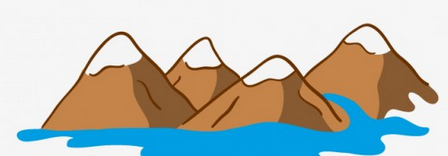 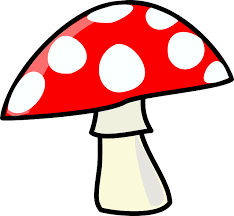 Indice : « am »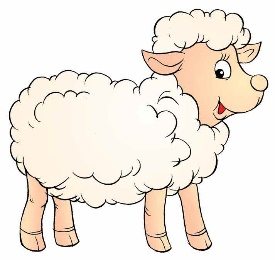 Indice : « eau »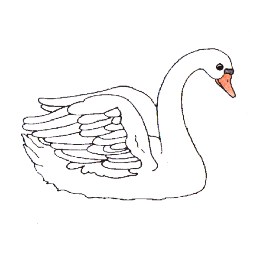 Indice : « y »____________________________________________________________________________________________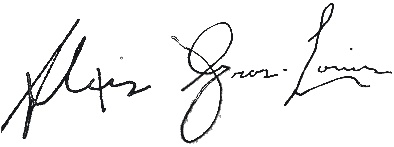 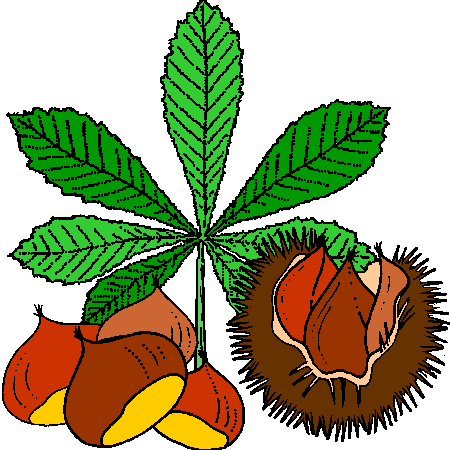 Indice : « ai » 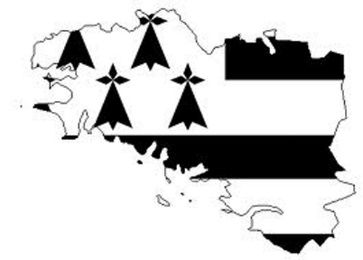 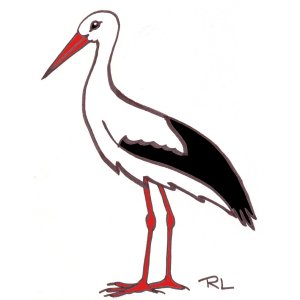 Indice : « c »____________________________________________________________________________________________Masculin + SingulierMasculin + Pluriel__________________________________________________________________________________________________________________________________________________________________Féminin + SingulierFéminin + Pluriel__________________________________________________________________________________________________________________________________________________________________Astiquer •• C’est priver quelqu’un de l’usage normal de sa jambe.Estropier •• C’est faire briller en frottant.Tanguer •• C’est quand le bateau se balance d’avance en arrière.allongercollagerepousserrepartirlongueurpoussettetournergrandeurlongiligneagrandirgrandlongpousserdécollerpousse-pousselargessegrandegrandementtourallongementrecollerlongitudedéparttournercollerlargepartircollelargeurretournerJ’entends « gn »J’entends « g »J’entends « j »________________________________________________________________________________________________________________________________________________________________________________________________________________________________________________Indice : « am »Indice : « eau »Indice : « y »____________________________________________________________________________________________Indice : « ai » ______________________________________________Masculin + SingulierMasculin + Pluriel__________________________________________________________________________________________________________________________________________________________________Féminin + SingulierFéminin + Pluriel__________________________________________________________________________________________________________________________________________________________________Astiquer •• C’est priver quelqu’un de l’usage normal de sa jambe.Estropier •• C’est faire briller en frottant.Tanguer •• C’est quand le bateau se balance d’avance en arrière.allongercollagerepousserrepartirlongueurpoussettetournergrandeurlongiligneagrandirgrandlongpousserdécollerpousse-pousselargessegrandegrandementtourallongementrecollerlongitudedéparttournercollerlargepartircollelargeurretournerJ’entends « gn »J’entends « g »J’entends « j »________________________________________________________________________________________________________________________________________________________________________________________________________________________________________________Indice : « am »Indice : « eau »Indice : « y »____________________________________________________________________________________________Masculin + SingulierMasculin + Pluriel______________________________________________________Féminin + SingulierFéminin + Pluriel______________________________________________________Astiquer •• C’est priver quelqu’un de l’usage normal de sa jambe.Estropier •• C’est faire briller en frottant.Tanguer •• C’est quand le bateau se balance d’avance en arrière.allongercollagerepousserrepartirlongueurpoussettetournergrandeurlongiligneagrandirgrandlongpousserdécollerpousse-pousselargessegrandegrandementtourallongementrecollerlongitudedéparttournercollerlargepartircollelargeurretourner